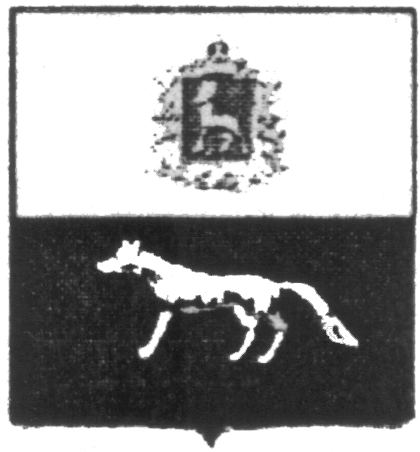 П О С Т А Н О В Л Е Н И Е№    от             2023 годаО внесении изменений в Приложение к постановлению администрации сельского поселения Сергиевск муниципального района Сергиевский №101 от 31.12.2021г. «Об утверждении муниципальной программы «Управление и распоряжение муниципальным имуществом сельского поселения Сергиевск муниципального района Сергиевский» на 2022-2024гг.»         В соответствии с Федеральным законом от 06.10.2003 № 131-ФЗ «Об общих принципах организации местного самоуправления в Российской Федерации», Федеральным законом от 21.12.2001 № 178-ФЗ «О приватизации государственного и муниципального имущества», Уставом сельского поселения Сергиевск, в целях уточнения объемов финансирования проводимых программных мероприятий,Администрация сельского поселения Сергиевск муниципального района СергиевскийПОСТАНОВЛЯЕТ:        1.Внести изменения в Приложение к постановлению Администрации сельского поселения Сергиевск муниципального района Сергиевский №101от31.12.2021г.  «Об утверждении муниципальной Программы «Управление и распоряжение муниципальным имуществом сельского поселения Сергиевск муниципального района Сергиевский» на 2022-2024гг.» (далее - Программа) следующего содержания:         1.1. В Паспорте Программы позицию «Объемы, источники финансирования программы» изложить в следующей редакции:Общий объем финансирования Программы составляет 2142,30112тыс. рублей, в том числе из местного бюджета –  2142,30112 тыс. рублей.2022г.- 1001,55007тыс. руб.2023г.- 1140,75105  руб.2024г.- 0,00 руб.          1.2. В разделе программы пункт 2 «Цели и задачи программы, сроки и этапы реализации программы» абзац 3 изложить в следующей редакции:         Общий объем финансирования Программы составляет 2142,30112 тыс. рублей.         1.3.Раздел Программы «Перечень программных мероприятий» изложить в следующей редакции: 2.Опубликовать настоящее Постановление в газете «Сергиевский вестник».3.Настоящее Постановление вступает в силу со дня его официального опубликования.И.О.Главы сельского поселения Сергиевск муниципального района Сергиевский                                     С.С.Агафонов № п/пНаименование мероприятия2022 год, тыс. рублей2023 год, тыс. рублей2024 год, тыс. рублей1.Переданные полномочия на решение вопросов местного значения721,60007758,707050,002.Постановка на кадастровый учет, уточнение границ земельных участков, оценка прав собственности в границах поселения279,95000382,0440,00Итого по программе:1001,550071140,751050,00